2021 ATHENA LEADERSHIP AWARD 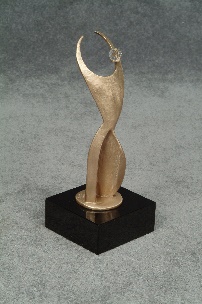 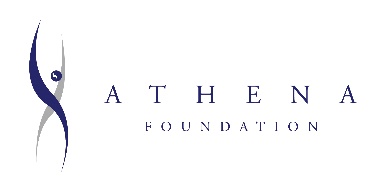 NOMINATION INSTRUCTIONSThe Colorado Women’s Chamber of Commerce is please to present the 2021 ATHENA Leadership Award. The ATHENA Leadership Award celebrates exemplary leadership and is reflective of a quote by Plato: What is honored in a country will be cultivated there.  More than 7,000 recipients have been honored with the award since the program’s inception in 1982. Martha Mayhood Mertz founded ATHENA International to honor women leaders and bring balance to leadership voices worldwide. In today's extraordinary times of pandemic, recession, and a global movement to address racial and economic justice, the ATHENA Leadership Model offers the skills and attributes for building the successful leaders our community needs now and for the future.THE CRITERIA ATHENA Leadership Award Nominees must meet each of the following five criteria:Demonstrate excellence, creativity and initiative in their business or professionProvide valuable service to improve the quality of life for others in their communityActively assist women in achieving their full leadership potentialMust live in Colorado, individuals cannot be nominated more than 2 times in rowQUALIFICATIONSATHENA Leadership Award Nominees may represent either the profit or not-for-profit sector. Previous ATHENA Leadership Award Recipients are not eligible for nomination, however past nominees may be nominated again.There is no minimum or maximum age qualification that must be met by ATHENA Leadership Award Nominees.COMPLETING THE FORM You are encouraged to work closely with your nominee to complete their nomination.Nominations for the ATHENA Leadership Award must be submitted using this nomination form and format.Please email the form and all supporting documents to nominations@cwcc.org.The nomination form must be limited to three pages.You may include a total of three (3) additional pages of supporting documents (i.e. resume, letters of recommendation, articles, testimonials etc.).The information submitted should support the award criteria of achievement, leadership and service. To be considered all applications must be on time, this means in hand or in email by 5 pm on October 22nd.  THE PROCESSA Selection Committee, made up of a diverse group of community leaders, will review all nominations and select the ATHENA Leadership Award Recipient.  The ATHENA Award Recipient will be announced at the Colorado Women’s Chamber of Commerce’s Powerful Voices Conversation Series on Thursday, December 2nd.DEADLINE FOR SUBMISSION: October 22nd, 2020 by 5 p.m., send to nominations@cwcc.org ATHENA Leadership Award Nomination Form  (page 1 of 3)				Date _________________________________NOMINEEName _______________________________________________________________________________Home Address ________________________________________________________________________City__________________________State/Province____________Zip/Postal Code ________________Phone	___________________________Email_____________________________________________Company/Organization________________________________________________________________Title/Position _______________________________________________________________________Business Address ____________________________________________________________________City___________________________State/Province____________Zip/Postal Code _______________Work Phone____________________ Business Email__ ______________________________________NOMINATORName _____________________________________________________________________________Company/Organization ______________________________________________________________Business Address___________________________________________________________________City____________________________State/Province____________Zip/Postal Code______________Phone__________________________Email_______________________________________________ATHENA Leadership Award Nomination Form I.  PROFESSIONAL LEADERSHIPProvide specific examples of how the nominee has demonstrated excellence, creativity and initiative in their business or profession. II.  COMMUNITY LEADERSHIP:Provide specific examples of how the nominee provides valuable service to improve the quality of life for others in their community.  Include type and length of service in civic and service organizations and initiatives.ATHENA Leadership Award  Nomination Form  III. PERSONAL LEADERSHIP/ MENTORSHIP:Provide specific examples of how the nominee has actively assisted women in achieving their full leadership potential, and/or demonstrated support for their personal and professional advancement.ADDITIONAL INFORMATION PERTAINING TO CRITERIA:Include any additional information you feel is important for consideration of your nominee. Include awards, honors, publications, articles and/or testimonials that demonstrate service to their profession, community, and, most importantly, aspiring and established women leaders.QUESTIONSContact: Leah Caputo, Program Manager, Colorado Women’s Chamber of Commerce at 303-458-0220 or LCaputo@cwcc.org. 